Year 4 Writing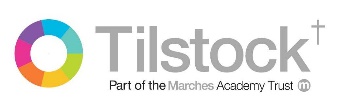 TranscriptionI have increased my knowledge of prefixes and suffixes and understand how to use them in my writing.I can spell an increasing number of homophones.I am able to spell words that are often misspelt.I know how to use the possessive apostrophe accurately in words with regular and irregular plurals.When using a dictionary, I am able to use the first two or three letters of a word to check its meaning.I can write simple sentences from memory that has been dictated to me, using the correct punctuation.HandwritingIn handwriting, I know which letters are appropriate to join.My joined handwriting is legible with all letters the same height and the correct distance apart from each other.CompositionI plan my writing by looking at similar texts I have written before - discussing the structure and vocabulary.I am able to use ideas to plan my writing.I am using an increasing range of sentence structures and richer vocabulary in my writing.I can draft my work into paragraphs.I can organise my writing using different settings, characters and plot.I can organise my writing by using headings and sub-headings.I can edit my own work and that of others and add improvements to the texts.I can edit written work to improve the use of grammar.When I finish a piece of work I will read it through to correct spelling and punctuation errors if present.I can read my writing out to an audience in an interesting and clear manner.Vocabulary Grammar PunctuationI use commas after fronted adverbials - such as 'Later that day, I heard the bad news'.I am beginning to develop my understanding of choosing nouns and pronouns appropriately to enhance my writing.I am beginning to use fronted adverbials (adverbs at the beginning of a sentence) in my writing - for example, 'Later that day, I heard the bad news'.I know I should not write in the same way that I talk.I can show I know how to correctly use the possessive apostrophe with plural nouns in my writing.I can punctuate speech in a text.I can talk about my work using the learning from my Year 4 grammar list.I describe nouns in careful detail when I need to write about a complex object. For example, I use 'a dripping, shaggy dog' instead of 'a dog'.